MORDECHAI STRIGLER: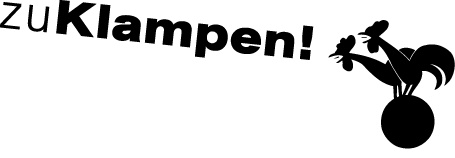 Ihre Ansprechpartnerin für die Pressearbeit 
Ihre Ansprechpartnerin für die Pressearbeit 
Ihre Ansprechpartnerin für die Pressearbeit 
Lilian Aly
Kirchner Kommunikation
Gneisenaustr. 85
10961 Berlin
Lilian Aly
Kirchner Kommunikation
Gneisenaustr. 85
10961 Berlin
Fon (0) 30 . 84 71 18 0
aly@kirchner-pr.de
www.kirchner-pr.de
PRESSEINFORMATION PRESSEINFORMATION Springe, Stand: 28.03.2024Springe, Stand: 28.03.2024Mordechai Strigler, Frank Beer (Hrsg.)In den Fabriken des Todes
Verloschene Lichter II. Ein früher Zeitzeugenbericht vom Arbeitslager Skarzysko-Kamienna
zu Klampen Verlag400 Seiten, EPUB
Euro (D) 23,99ISBN 9783866746671Erscheinungstermin: 22.06.2017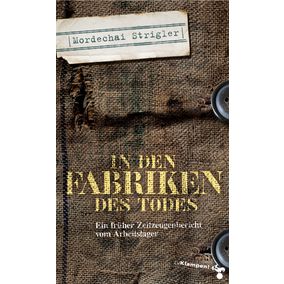 